Załącznik Nr 3 do SWZ – formularz oferty Formularz oferty z załącznikami Wersja edytowalna - plik: „5. Formularz oferty z załącznikami.doc”Załącznik Nr 3 do SWZ - Formularz oferty 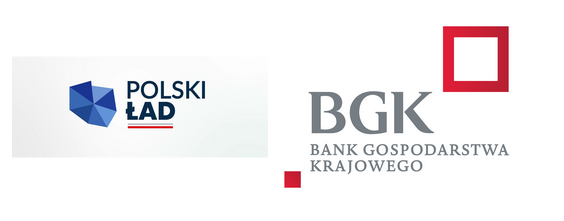                                                                                                          ......................................................				                         (miejscowość i data )OFERTAw trybie podstawowym bez negocjacji							Zamawiający :	Gmina Nysa 		Urząd Miejski w Nysie                                                     		ul. Kolejowa 15, 48-300 NysaW odpowiedzi na ogłoszenie o zamówieniu w trybie podstawowym bez negocjacji, oferujemy  wykonanie zamówienia pn.: „Budowa i modernizacja infrastruktury drogowej w Gminie Nysa”Za realizację przedmiotu zamówienia, opisanego w punkcie5 SWZ, oferujemy cenę brutto: ........................................................................................... zł.,słownie............................................................................................................................ złotych. w tym podatek VAT ................ % tj. .............................................. złOświadczamy, że powyższa cena zawiera wszystkie koszty jakie ponosi Zamawiający w przypadku wyboru niniejszej oferty.Składowe ceny ofertowej brutto: Oświadczamy, że okres gwarancji (który będzie oceniany w kryterium oceny ofert  „okres gwarancji”) będzie wynosił ……………………….. miesięcy licząc od daty odbioru końcowego.(wymagany okres gwarancji min.36 miesięcy, maksymalny 60 miesięcy)Składamy niniejszą ofertę:  w imieniu własnym/ jako Wykonawcy wspólnie ubiegający  się o udzielenie zamówienia.  Ponadto oświadczamy, że będziemy odpowiadać  solidarnie za wykonanie niniejszego zamówienia.Przedmiot zamówienia wykonamy w terminie:  do dnia 28 listopada 2025 r. Oświadczamy, że zapoznaliśmy się z postanowieniami wzoru umowy, załączonym do specyfikacji warunków zamówienia, akceptujemy bez zastrzeżeń przedmiotowe postanowienia,  w tym warunki płatności i zobowiązujemy się, w przypadku wyboru naszej oferty, do zawarcia umowy zgodnej z niniejszym wzorem i naszą ofertą.Oświadczamy, że uważamy się za związanych niniejszą ofertą na czas wskazany w SWZ.Oświadczamy, że przyjmujemy warunki realizacji zamówienia określone w SWZ i  w wyjaśnieniach do SWZ.  Oświadczenie na temat polegania na zdolnościach innych podmiotów w celu spełnienia warunków udziału
w postępowaniu:polegam/y na zdolnościach innych podmiotów nie polegam/y na zdolnościach innych podmiotów.Wadium w kwocie 150.000,00 zł (słownie: sto pięćdziesiąt tysięcy złotych 00/100) zostało wniesione w formie: ………………………………………………………………………. Jesteśmy świadomi, że w przypadkach określonych w ustawie Pzp. wniesione przez nas wadium zostanie zatrzymane.Po zakończeniu postępowania o udzielenie zamówienia publicznego wadium proszę zwrócić na konto: ……………………………......................................................................................................................Informuję, iż  nie  powierzymy  do wykonania podwykonawcom żadnej części niniejszego zamówienia*. Informujemy, iż następujące części niniejszego zamówienia powierzymy do wykonania  wskazanym niżejpodwykonawcom *:Oświadczam, że wypełniłem obowiązki informacyjne przewidziane a art. 13 lub art. 14 rozporządzenia Parlamentu Europejskiego i Rady (UE) 2016/679 z dnia 27 kwietnia 2016 r. w sprawie ochrony osób fizycznych w związku z przetwarzaniem danych osobowych i w sprawie swobodnego przepływu takich danych oraz uchylenia dyrektywy 95/.46/WE (ogólne rozporządzenie o ochronie danych) (Dz. Urz. UE L 119 z 04.05.2016, str. 1), w skrócie „RODO”, wobec osób fizycznych, od których dane osobowe bezpośrednio lub pośrednio pozyskałem w celu ubiegania się o udzielenie zamówienia publicznego w przedmiotowym postępowaniu.Oświadczam, że podwykonawca/podmiot trzeci wypełnił obowiązki informacyjne przewidziane a art. 13 lub art. 14 rozporządzenia Parlamentu Europejskiego i Rady (UE) 2016/679 z dnia 27 kwietnia 2016 r. w sprawie ochrony osób fizycznych w związku z przetwarzaniem danych osobowych i w sprawie swobodnego przepływu takich danych oraz uchylenia dyrektywy 95/.46/WE (ogólne rozporządzenie o ochronie danych) (Dz. Urz. UE L 119 z 04.05.2016, str. 1), w skrócie „RODO”, wobec osób fizycznych, od których dane osobowe bezpośrednio lub pośrednio pozyskał w celu ubiegania się o udzielenie zamówienia publicznego w przedmiotowym postępowaniu (dotyczy w szczególności danych osobowych osoby/ób fizycznej/ych skierowanej/ych do realizacji zamówienia)(zaznaczyć właściwe X): tak  nie dotyczy,Jestem/jesteśmy (zaznaczyć właściwe X): mikroprzedsiębiorstwem, małym przedsiębiorstwem, średnim przedsiębiorstwem.UWAGA:- 	Mikroprzedsiębiorstwo to przedsiębiorstwo zatrudniające mniej niż 10 pracowników, którego roczny obrót oraz/lub całkowity bilans roczny nie przekracza 2 milionów euro.-	Małe przedsiębiorstwo to przedsiębiorstwo zatrudniające mniej niż 50 pracowników, którego roczny obrót oraz/lub całkowity bilans roczny nie przekracza 10 milionów euro.-	Średnie przedsiębiorstwo to przedsiębiorstwo zatrudniające mniej niż 250 pracowników, którego roczny obrót nie przekracza 50 milionów euro lub całkowity bilans roczny nie przekracza 43 milionów euro.Oferta została złożona na ............ stronach.Integralną część oferty stanowią następujące dokumenty:oświadczenie o którym mowa w art. 125 ust. 1 Pzp.,kosztorysy ofertowe sporządzone oddzielnie dla każdej drogi opisanej w punkcie 5.1. litera A,B,C,D., dowód wniesienia wadium,………………………………………………………………Dokument przekazuje się w postaci elektronicznej i opatruje się kwalifikowanym podpisem elektronicznym, podpisem zaufanym lub podpisem osobistym.Załącznik Nr 4 do SWZ – oświadczenie o braku podstaw do wykluczenia i spełnienia warunków udziału w postępowaniu Oświadczenie wykonawcy składane na podstawie art. 125 ust. 1 ustawy z dnia 11 września 2019 r. - Prawo zamówień publicznychPrzystępując do udziału w postępowaniu o udzielenie zamówienia publicznego pn.: „Budowa i modernizacja infrastruktury drogowej w Gminie Nysa”oświadczam, co następuje:OŚWIADCZENIA DOTYCZĄCE WYKONAWCY:Oświadczam, że spełniam warunki udziału w postępowaniu określone w pkt .......SWZ.Oświadczam, że nie podlegam wykluczeniu z postępowania na podstawie art. 108 ust.1 ustawy Pzp.Oświadczam, że nie podlegam wykluczeniu z postępowania o udzielenie zamówienia publicznego na podstawie art. 7 ust. 1 pkt. 1-3  ustawy z dnia 13 kwietnia 2022 r. o szczególnych rozwiązaniach w zakresie przeciwdziałania wspieraniu agresji na Ukrainę oraz służących ochronie bezpieczeństwa narodowego.Oświadczam, że zachodzą w stosunku do mnie podstawy wykluczenia z postępowania na podstawie art. ……….    …………………………….…… ustawy (podać mającą zastosowanie podstawę wykluczenia spośród wymienionych w art. 108 ust. 1  ustawy Pzp). Jednocześnie oświadczam, że w związku z ww. okolicznością, na podstawie art. 110 ust. 2 ustawy podjąłem następujące środki naprawcze:……………………………………………..INFORMACJA W ZWIĄZKU Z POLEGANIEM NA ZASOBACH INNYCH PODMIOTÓW: Oświadczam, że w celu wykazania spełniania warunków udziału w postępowaniu, określonych przez zamawiającego w specyfikacji warunków zamówienia, polegam na zasobach następującego/ych podmiotu/ów:   ………………………………………………………………………….……………………………………………..…….,     w następującym zakresie: ……………………………………………………………………………(wskazać podmiot i określić odpowiedni zakres dla wskazanego podmiotu). OŚWIADCZENIE DOTYCZĄCE PODWYKONAWCY NIEBĘDĄCEGO PODMIOTEM, NA KTÓREGO ZASOBY POWOŁUJE SIĘ WYKONAWCA:Oświadczam, że w stosunku do następującego/ych podmiotu/tów, będącego/ych podwykonawcą/ami: ……………………………………………………………………..….…… (podać pełną nazwę/firmę, adres, a także w zależności od podmiotu: NIP/PESEL, KRS/CEiDG), nie zachodzą podstawy wykluczenia z postępowania o udzielenie zamówienia.OŚWIADCZENIE DOTYCZĄCE PODANYCH INFORMACJI:Oświadczam, że wszystkie informacje podane w powyższych oświadczeniach są aktualne 
i zgodne z prawdą oraz zostały przedstawione z pełną świadomością konsekwencji wprowadzenia zamawiającego w błąd przy przedstawianiu informacji......................................................(miejscowość i data )Dokument przekazuje się w postaci elektronicznej i opatruje się kwalifikowanym podpisem elektronicznym, podpisem zaufanym lub podpisem osobistymPostępowanie o udzielenie zamówienia publicznego pn.„Budowa i modernizacja infrastruktury drogowej w Gminie Nysa”OŚWIADCZENIE PODMIOTU, NA KTÓREGO ZASOBY POWOŁUJE SIĘ WYKONAWCA:Oświadczam, że w zakresie w jakim udostępniam zasoby, spełniam warunki udziału w postępowaniu określone w pkt .......SWZ.Oświadczam, że nie podlegam wykluczeniu z postępowania na podstawie art. 108 ust.1 ustawy Pzp.Oświadczam, że nie podlegam wykluczeniu z postępowania o udzielenie zamówienia publicznego na podstawie art. 7 ust. 1 pkt. 1-3  ustawy z dnia 13 kwietnia 2022 r. o szczególnych rozwiązaniach w zakresie przeciwdziałania wspieraniu agresji na Ukrainę oraz służących ochronie bezpieczeństwa narodowego.Oświadczam, że zachodzą w stosunku do mnie podstawy wykluczenia z postępowania na podstawie art. ……….    …………………………….…… ustawy (podać mającą zastosowanie podstawę wykluczenia spośród wymienionych w art. 108 ust. 1  ustawy Pzp). Jednocześnie oświadczam, że w związku z ww. okolicznością, na podstawie art. 110 ust. 2 ustawy podjąłem następujące środki naprawcze:……………………………………………........................................................(miejscowość i data )Dokument przekazuje się w postaci elektronicznej i opatruje się kwalifikowanym podpisem elektronicznym, podpisem zaufanym lub podpisem osobistymZałącznik  Nr 5 do SWZ – wykaz robót budowlanychDokument składany na wezwanie o którym mowa w punkcie 22.2 SWZ. WYKAZ ROBÓT BUDOWLANYCH  Przystępując do udziału w postępowaniu o udzielenie zamówienia publicznego pn.: „Budowa i modernizacja infrastruktury drogowej w Gminie Nysa”przedkładam/y  wykaz robót budowlanych wykonanych nie wcześniej niż w okresie ostatnich 5 lat (a jeżeli okres prowadzenia działalności jest krótszy - w tym okresie), wraz z podaniem ich rodzaju, wartości, daty i miejsca wykonania oraz podmiotów, na rzecz których roboty te zostały wykonane, z załączeniem dowodów określających, czy te roboty budowlane zostały wykonane należycie, (dowodami, o których mowa, są referencje bądź inne dokumenty sporządzone przez podmiot, na rzecz którego roboty budowlane zostały wykonane, a jeżeli wykonawca z przyczyn niezależnych od niego nie jest w stanie uzyskać tych dokumentów - inne odpowiednie dokumentyOświadczam/my*, że:a)	poz. ………… wykazu stanowi doświadczenie Wykonawcy/Wykonawców* składającego ofertę,b)	poz. …………… wykazu jest doświadczeniem innych podmiotów, których zasoby zostaną oddane nam do dyspozycji na zasadach określonych w Pzp., na potwierdzenie czego załączam/y* w szczególności pisemne zobowiązanie o którym mowa w SWZ .....................................................(miejscowość i data )Dokument przekazuje się w postaci elektronicznej i opatruje się kwalifikowanym podpisem elektronicznym, podpisem zaufanym lub podpisem osobistymZałącznik Nr 6 do SWZ – wykaz osóbDokument składany na wezwanie o którym mowa w punkcie 22.2 SWZ.WYKAZ OSÓBPrzystępując do udziału w postępowaniu o udzielenie zamówienia publicznego pn.:„Budowa i modernizacja infrastruktury drogowej w Gminie Nysa”przedkładam/y wykaz osób, skierowanych przez wykonawcę do realizacji zamówienia publicznego, w szczególności odpowiedzialnych za świadczenie usług, kontrolę jakości lub kierowanie robotami budowlanymi, wraz z informacjami na temat ich kwalifikacji zawodowych, uprawnień, doświadczenia i wykształcenia niezbędnych do wykonania zamówienia publicznego, a także zakresu wykonywanych przez nie czynności oraz informacją o podstawie do dysponowania tymi osobami;Oświadczam/my*, że:a)	dysponujemy osobami wskazanymi w poz. ………. wykazu,b)	nie dysponujemy osobami wskazanymi w poz. ……….wykazu, lecz polegając na osobach zdolnych do wykonania zamówienia innych podmiotów na zasadach określonych w Pzp, będziemy dysponować tymi osobami na potwierdzenie czego załączam/my*oświadczenie/dokumenty wskazane w SWZc)	oświadczam/my*, że osoby, które będą uczestniczyć w wykonaniu zamówienia, posiadają wymagane uprawnienia opisane w SWZ.......................................................(miejscowość i data )Dokument przekazuje się w postaci elektronicznej i opatruje się kwalifikowanym podpisem elektronicznym, podpisem zaufanym lub podpisem osobistym.Załącznik Nr 7 do SWZ – oświadczenie o przynależności lub braku przynależnościDokument składany na wezwanie o którym mowa w punkcie 22.2 SWZ.Oświadczenie o przynależności lub braku przynależności do tej samej grupy kapitałowej o której mowa w art. 108 ust.1 pkt. 5  Ustawy PzpPrzystępując do udziału w postępowaniu o udzielenie zamówienia publicznego pn.:„Budowa i modernizacja infrastruktury drogowej w Gminie Nysa”oświadczam, że jako wykonawca:	nie należę* do grupy kapitałowej**, w rozumieniu ustawy z dnia 16 lutego 2007r. o ochronie 	konkurencji i konsumentów (Dz.U.2021.275 t.j. z dnia 2021.02.11)	należę*  do grupy kapitałowej**, w rozumieniu ustawy z dnia 16 lutego 2007r. o ochronie konkurencji
i konsumentów (Dz.U.2021.275 t.j. z dnia 2021.02.11), w której skład wchodzą następujące podmioty:	1)………………………………………………………………………………………………2)………………………………………………………………………………………………	                                        ( lub lista w załączeniu) W przypadku przynależności do tej samej grupy kapitałowej wykonawca wraz
z oświadczeniem składa dokumenty lub informacje potwierdzające przygotowanie oferty, niezależnie od innego wykonawcy należącego do tej samej grupy kapitałowejOświadczam, że wszystkie informacje podane w powyższych oświadczeniach są aktualne i zgodne z prawdą oraz zostały przedstawione z pełną świadomością konsekwencji wprowadzenia zamawiającego w błąd przy przedstawianiu informacji. ......................................................(miejscowość i data )Dokument przekazuje się w postaci elektronicznej i opatruje się kwalifikowanym podpisem elektronicznym, podpisem zaufanym lub podpisem osobistym.Uwaga *niepotrzebne skreślić **zgodnie z art. 4 pkt. 14 ustawy z dnia 16 lutego 2007r. o ochronie konkurencji i konsumentów (Dz. U. Nr 50, poz. 331, z późn. zm.)przez grupę kapitałową rozumie się wszystkich przedsiębiorców, którzy są kontrolowani w sposób bezpośredni lub pośredni przez jednego przedsiębiorcę, w tym również tego przedsiębiorcę.Załącznik Nr 8 do SWZ – oświadczenie o aktualności oświadczeń Dokument składany na wezwanie o którym mowa w punkcie 22.2 SWZ.Przystępując do udziału w postępowaniu o udzielenie zamówienia publicznego pn.:„Budowa i modernizacja infrastruktury drogowej w Gminie Nysa”Oświadczam, że informacje zawarte w złożonym przeze mnie oświadczeniu, o niepodleganiu wykluczeniu o którym mowa w art. 125 ustawy z dnia 11 września 2019 roku Prawo zamówień publicznych, odnoszące się do podstaw wykluczenia z postępowania w zakresie określonym przez Zamawiającego w dokumentach zamówienia pozostają aktualne na dzień składania niniejszego oświadczenia.......................................................(miejscowość i data )Dokument przekazuje się w postaci elektronicznej i opatruje się kwalifikowanym podpisem elektronicznym, podpisem zaufanym lub podpisem osobistym.Załącznik Nr 9 do SWZ – oświadczenie o którym mowa w art.117 ust. 4 Pzp.Dokument składany na wezwanie o którym mowa w punkcie 22.2 SWZ.Oświadczenie składane na podstawie art. 117 ust. 4 ustawy z dnia 11 września 2019 r. – Prawo zamówień Przystępując do udziału w postępowaniu o udzielenie zamówienia publicznego pn.:„Budowa i modernizacja infrastruktury drogowej w Gminie Nysa”oświadczamy, że:Wykonawca ……………………………………………….……………………….. zrealizuje następujące                                (nazwa i adres wykonawcy)usługi/roboty budowlane*:…………………………………………………………………Wykonawca …………………………………………………………………….. zrealizuje następujące                                (nazwa i adres wykonawcy)usługi/roboty budowlane*:…………………………………………………………………......................................................(miejscowość i data )Dokument przekazuje się w postaci elektronicznej i opatruje się kwalifikowanym podpisem elektronicznym, podpisem zaufanym lub podpisem osobistym.Nazwa WykonawcyNazwa WykonawcyAdres 	.......................................................................E-mail	......................................................................NIPAdres 	.......................................................................E-mail	......................................................................Nazwa WykonawcyNazwa WykonawcyAdres 	.......................................................................E-mail	......................................................................NIPAdres 	.......................................................................E-mail	......................................................................   Pełnomocnik(dotyczy Wykonawców wspólnie ubiegających się o zamówienia)Lp.Zakres zamówieniaCena ofertowa brutto1Budowa i modernizacja infrastruktury drogowej w sołectwie Rusocin PLN2Budowa drogi relacji Kępnica – Wierzbięcice – I etap PLN3Przebudowa drogi w ul. Żwirki i Wigury w Nysie – etap II i III   PLN4Przebudowa drogi w ul. Lazurowej w Nysie PLNCena ofertowa brutto  PLN  (A+B+C+D)Cena ofertowa brutto  PLN  (A+B+C+D)  PLNLp.Wykaz części zamówienia, których realizację Wykonawca zamierza powierzyć podwykonawcom- z podaniem firm podwykonawców 123Lp.Nazwa(y)Wykonawcy(ów)Imię i nazwisko osoby(osób) upoważnionej(nych) do podpisania niniejszej oferty w imieniu Wykonawcy(ów)Wykonawca: Wykonawca: Zamawiający:Gmina NysaUrząd Miejski w Nysieul. Kolejowa 15, 48-303 NysaNIPZamawiający:Gmina NysaUrząd Miejski w Nysieul. Kolejowa 15, 48-303 NysaLp.Nazwa(y)Wykonawcy(ów)Imię i nazwisko osoby(osób) upoważnionej(nych) do podpisania niniejszej oferty w imieniu Wykonawcy(ów)Nazwa podmiotu na którego zasoby powołuje się Wykonawca:Nazwa podmiotu na którego zasoby powołuje się Wykonawca:Zamawiający:Gmina NysaUrząd Miejski w Nysieul. Kolejowa 15, 48-303 NysaNIPZamawiający:Gmina NysaUrząd Miejski w Nysieul. Kolejowa 15, 48-303 NysaLp.Nazwa podmiotu na którego zasoby powołuje się Wykonawca Imię i nazwisko osoby uprawnionej do składania oświadczeń woli w imieniu podmiotu trzeciegoWykonawca: Zamawiający:Gmina NysaUrząd Miejski w Nysieul. Kolejowa 15, 48-303 NysaLp.Rodzaj robót/zakresWartość brutto robót  Data i Miejsce wykonania robótna rzecz jakiego podmiotu roboty były wykonane (Zamawiający)1Lp.Nazwa(y)Wykonawcy(ów)Imię i nazwisko osoby(osób) upoważnionej(nych) do podpisania niniejszej oferty w imieniu Wykonawcy(ów)Wykonawca: Zamawiający:Gmina NysaUrząd Miejski w Nysieul. Kolejowa 15, 48-303 NysaLp.Imię i nazwiskoOpis kwalifikacji zawodowych, doświadczenia i wykształcenia potwierdzający spełnieniewarunku określonego w SWZ  Zakreswykonywanychczynności przyrealizacji zadaniainformacja o podstawie do dysponowania osobą12345Lp.Nazwa(y)Wykonawcy(ów)Imię i nazwisko osoby(osób) upoważnionej(nych) do podpisania niniejszej oferty w imieniu Wykonawcy(ów)Wykonawca: Zamawiający:Gmina NysaUrząd Miejski w Nysieul. Kolejowa 15, 48-303 NysaLp.Nazwa(y)Wykonawcy(ów)Imię i nazwisko osoby(osób) upoważnionej(nych) do podpisania niniejszej oferty w imieniu Wykonawcy(ów)Wykonawca: Zamawiający:Gmina NysaUrząd Miejski w Nysieul. Kolejowa 15, 48-303 NysaLp.Nazwa(y)Wykonawcy(ów)Imię i nazwisko osoby(osób) upoważnionej(nych) do podpisania niniejszej oferty w imieniu Wykonawcy(ów)Wykonawca: Zamawiający:Gmina NysaUrząd Miejski w Nysieul. Kolejowa 15, 48-303 NysaLp.Nazwa(y)Wykonawcy(ów)Imię i nazwisko osoby(osób) upoważnionej(nych) do podpisania niniejszej oferty w imieniu Wykonawcy(ów)